УВАЖАЕМЫЕ ФЕРМЕРЫ КАЛИНИНСКОГО РАЙОНА!В целях получения льготного кредитного финансирования для целей, связанных с фермерским хозяйством, вы можете обратиться в краевую некоммерческую организацию – «Фонд микрофинансирования Краснодарского края» за льготным займом в размере от 100 тыс. руб. до 5 млн. руб. под 4.25% годовых.Контакты – 89182560628 (Ольга, сотрудник Фонда), сайт – www.fmkk.ruАдминистрация района – кабинет №7, телефон 88616322022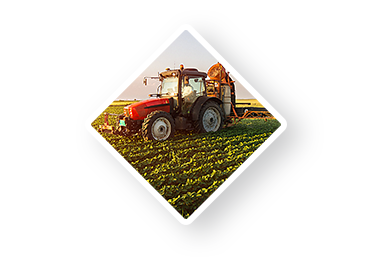 